		IMHA Boards of Directors Meeting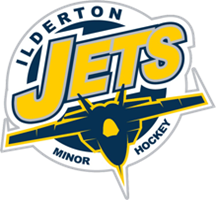  	Tuesday, January 14, 2020MINUTES – Approved Feb. 11, 2020Present:Candace Philpitt			Scott ParkerPaul Walkom				Mike Harding			Tichelle Schram				Sue LidbetterRob Andrews				Grant McNairRandy Sheaves				Trish BrennanMatt Thompson	 PW made a motion to begin the meeting.  2nd by GM.  CarriedRS made a motion to accept the proposed agenda.  2nd by PW.  Carried.Congratulations to the PeeWee Shamrock team on winning International Silverstick and the Girls Atom B team winning the Orillia Hawks Tournament. RS made a motion to accept the following cheques:  2nd by MT.  Carried.MCRA $3848.00 (ref services)MSH $701.00 (Ice rental)MMC $37534.77(Ice rental)Ford Keast $3729.00Glenn from Ford Keast reviewed the 2019 audited financial statements with the board.  Our financials are in good standings and Glenn complimented RS, the IMHA treasurer for his detailed work.  CP made a motion to approve this financial statement.  2nd by PW.  Carried.  ACTION – RS will have the financial statements posted onto the website.TB is still waiting for sponsors for the rink dividers.  One has been confirmed and their logo completed.TB – HDI is well underway.  The girls Esso fun day will also be incorporated into the planned events.  Various interactive games will be held in the community centre throughout the day where kids can purchase a bracelet to play. The coaches’ game will be held from 6:00 – 7:00.  An adult only event/dance will begin at 8:00pm at the community centre featuring live entertainment.  ACTION – TB will post information onto the website about the event.HC Skills Development Camp is being held on January 24. 2020.  Registration is now closed with 67 players attending, split into two groups.  We have commitment from 10-11 volunteer coaches to assist with delivery of the program. The Canadian Blood Services and Ilderton Lions club are organizing Hockey Gives Blood on February 4, 2020.  The event is posted on our website.  Kristine Broughton is our internal champion and will be promoting through her social media channels.TS – the police checks are almost complete.  MT is assisting with the final ones and will also help to enforce removal from bench if paperwork has not been submitted by Jan. 15, 2020.RS reviewed the balances in our banking accounts.SP shared that there is a meeting occurring to consider an A division in our area.  Larger centres have been pushing for this consideration.  More details to follow.MH – there is 4 more weeks of development ice, then that time slot will be given to teams for playoffs.CP – AP forms are due Jan. 15, 2020.CP has sought out clarification from OMHA regarding IDP team rosters size and entering Jamborees.GM – although the website indicates we have ice times available until April 4, we only have our MMC ice contract until March 31, 2020 and Huron Park ice until March 23, 2020.PW – the ice schedule for girl’s tryouts has been booked.  PW is still investigating the girl’s registration process.RA – Refereeing ½ ice hockey is different and can be confusing for the refs.  Some are not sure if they should call penalties or not.  OMHA did not include specific instructions on the specifics in their learning modules.  More direction may be needed.The next IMHA meeting will be held on Tuesday, Feb. 11 at 8:00.PW made a motion to adjourn the meeting.  2nd by RS.  Carried.  